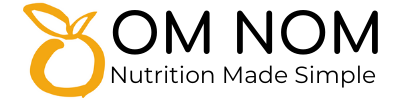 FOOD INTOLERANCE TESTINGThe Fitzwilliam FOODTEST is a blood test which measures IgG antibody levels associated with specific foods.  There is a significant evidence indicating an association between elevated levels of these antibodies and the following:Digestive Issues (gastro-intestinal)		Irritable Bowel Syndrome	Skin Disorders	Migraine/Headache				Rheumatoid Arthritis		Obesity			Infertility					Respiratory Symptoms	InflammationUnlike IgE allergies, symptoms of a Food Intolerance rarely occur immediately after the food is eaten.  The reaction can be delayed for hours and even days!  This makes the detection of culprit foods a very difficult task without the help of expert laboratory testing.LABORATORY FEES IgG Food Intolerance Test (93 Foods)			€255		IgG Food Intolerance Test (200 Foods)			€340		IgG Food Intolerance Test (Vegetarian 64 foods)		€180	What Foods are Tested?93 Food Test — Cost: €255 Dairy/Eggs: Egg White, Egg Yolk, Milk (Cow’s), Milk (Goat’s), Milk (Sheep’s) Grains: Barley, Buckwheat, Corn (Maize), Durum Wheat, Gluten, Millet, Oat, Rice, Rye, Spelt, Wheat Fish & Seafood: Cod, Crab, Herring, Haddock, Lobster, Mackerel, Mussel, Plaice, Salmon, Shrimp/Prawn, Sole, Tuna Meat: Beef, Chicken, Lamb, Pork, Turkey, Venison Fruit: Apple, Avocado, Banana, Blackberry, Blackcurrant, Grape, Grapefruit, Kiwi, Lemon, Melon, Olive, Orange, Peach, Pear, Pineapple, Raspberry, Strawberry Vegetables: Aubergine, Bean (Green), Bean (White Haricot), Beetroot, Broccoli, Cabbage (Savoy/White), Carrot, Cauliflower, Celery, Cucumber, Leek, Lentil, Lettuce, Onion, Pea, Peppers, Potato, Soya Bean, Tomato Nuts & Seeds: Almond, Brazil Nut, Cashew Nut, Coconut, Hazelnut, Peanut, Rapeseed, Sesame Seed, Sunflower Seed, Walnut Herbs & Spices: Chilli (Red), Garlic, Ginger, Nutmeg, Peppercorn, Vanilla Other: Carob, Cocoa Bean, Coffee, Mushroom, Tea (Black), Yeast (Baker’s), Yeast (Brewer’s)200 Food Test – Cost €340Dairy & Eggs: Alpha-Lactalbumin, Beta-Lactoglobulin, Casein, Egg White, Egg Yolk, Milk (Cow’s), Milk (Goat’s), Milk (Sheep’s), Milk (Buffalo) Grains: Amaranth, Barley, Buckwheat, Corn (Maize), Couscous, Durum Wheat, Gluten, Malt, Millet, Oat, Rice, Rye, Spelt, Tapioca, Wheat, Wheat Bran Fish & Seafood: Anchovy, Bass, Carp, Caviar, Clam, Cockle, Cod, Crab, Cuttlefish, Eel, Haddock, Hake, Herring, Lobster, Mackerel, Monkfish, Mussel, Octopus, Oyster, Perch, Pike, Plaice, Salmon, Sardine, Scallop, Sea Bream, Shrimp/Prawn, Sole, Squid, Swordfish, Trout, Tuna, Turbot Meat: Beef, Chicken, Duck, Horse, Lamb, Ostrich, Ox, Partridge, Pork, Quail, Rabbit, Turkey, Veal, Venison, Wild Boar Fruit: Apple, Apricot, Avocado, Banana, Blackberry, Blackcurrant, Blueberry, Cherry, Cranberry, Date, Fig, Grape, Grapefruit, Guava, Kiwi, Lemon, Lime, Lychee, Mango, Melon, Mulberry, Nectarine, Olive, Orange, Papaya, Peach, Pear, Pineapple, Plum, Pomegranate, Raisin, Raspberry, Redcurrant, Rhubarb, Strawberry, Tangerine, Watermelon Vegetables: Artichoke, Asparagus, Aubergine, Bean (Broad), Bean (Green), Bean (Red Kidney), Bean (Haricot), Beetroot, Broccoli, Brussel Sprout, Cabbage (Red), Cabbage (Savoy/White), Caper, Carrot, Cauliflower, Celery, Chard, Chickpea, Chicory, Cucumber, Fennel, Leek, Lentil, Lettuce, Marrow, Onion, Pea, Peppers, Potato, Quinoa, Radish, Rocket, Shallot, Soya Bean, Spinach, Squash, Sweet Potato, Tomato, Turnip, Watercress, Yuca Nuts & Seeds: Almond, Brazil Nut, Cashew Nut, Coconut, Flax Seed, Hazelnut, Macadamia Nut, Peanut, Pine Nut, Pistachio, Rapeseed, Sesame Seed, Sunflower Seed, Walnut Herbs & Spices: Aniseed, Basil, Bayleaf, Camomile, Cayenne, Chilli (Red), Cinnamon, Clove, Coriander, Cumin, Curry (Mixed Spices), Dill, Garlic, Ginger, Ginkgo, Ginseng, Hops, Liquorice, Marjoram, Mint, Mustard Seed, Nettle, Nutmeg, Parsley, Peppercorn, Peppermint, Rosemary, Saffron, Sage, Tarragon, Thyme, Vanilla Other: Cane Sugar, Carob, Chestnut, Cocoa Bean, Coffee, Honey, Mushroom, Tea (Black), Tea (Green) Transglutaminase, Yeast (Baker’s), Yeast (Brewer’s)Vegetarian Food Test (64 Foods) - Cost €180Dairy/Eggs: Egg white, Egg yolk, Milk (cow) and Milk (goat)Grains:  Barley, Gluten, Rye, Corn (maize), Oat, Wheat, Durum Wheat and RiceFruit: Apple, Apricot, Banana, Blackberry, Blackcurrant, Blueberry, Cherry, Cranberry, Grape, Grapefruit, Lemon, Lime, Olive, Orange, Pear, Pineapple, Raspberry and StrawberryVegetables: Asparagus, Bean (white haricot), Bean (red kidney), Broccoli, Brussels Sprouts, Carrot, Cauliflower, Chickpea, Lentil, Onion, Pea, Potato, Soya Bean and TomatoNuts/Seeds: Almond, Brazil nut, Cashew, Coconut, Hazelnut, Peanut, Pistachio and WalnutHerbs/Spices: Chilli, Garlic, Ginger, Mustard Seed and Peppercorn (black & white)Miscellaneous: Cocoa Bean, Coffee, Mushroom, Tea (green), Tea (black), Yeast (Baker’s) and Yeast (Brewer’s)Personalized Nutrition Plan for Recovery – Cost: Test Fee plus €60You are not alone to figure out what to do after you receive Food Intolerance Test results!  Your personalized Nutrition Plan for Recovery makes sense of food choices and offers plenty of options and tips for maintaining your diet balanced and nutritious.  Nutritional Therapy is applied to encourage your body to heal and recover using food ingredients, supplements (where necessary) and lifestyle changes to bring health, balance and vitality on to your plate.  Each plan is unique and personalized to suit your needs and considers your individual food intolerances. It includes meal planning, shopping guide and recipes to help you implement dietary changes.  This is the perfect partner to your Food Intolerance Test Results!